FBO-1051-1091- Genel Matematik 1Ders Yürütücüsü: Doç. Dr. Hülya KadıoğluClassroom Sınıf Kodu: c4o7qquDuyurular genellikle Classroom üzerinden yapılacak. Bu nedenle Edmodo sınıfına mutlaka kayıt olunuz.Öğretim Üyesi Avesis Sayfası: https://avesis.yildiz.edu.tr/hkadio/Email: kadiogluhulya@gmail.comSINAVLAR:  2 vize 1 Final Yapılacak (vizeler %30, Final %40 etkiliyor)Sınavlar Hibrit yapılacakKONULARÖn Bilgiler: Kümeler, Sayılar, 2. Derece denklem ve Eşitsizlikler, Doğru ve çember AnalitiğiFonksiyonlar: Fonksiyon Kavramı, Bazı özel fonksiyonlar, Pratik grafik çizim yöntemleri, Trigonometrik Fonksiyonlar, Ters Trigonometrik Fonksiyonlar, Üstel ve Logaritmik Fonksiyonlar, Hiperbolik ve Ters Hiperbolik FonksiyonlarLimit ve Süreklilik:   Limit kavramı, tek taraflı limitler, Trigonometrik limitler, Süreklilik, Kapalı aralıkta Sürekli Fonksiyon özellikleriTürev: Türev Kuralları, Ters fonksiyon trigonometrik ve ters trigonometrik fonksiyon, logaritmik ve üstel fonksiyon türevleri, logaritmik türev metodu, hiperbolik ve ters hiperbolik fonksiyon türevleri, parametrik ve kapalı biçimde tanımlanmış fonksiyon türevleriEğer Yetişirse: Türev UygulamalarıUYARILAR: Derslere zamanında gelinmelidir.Bazı duyurular bölümün ve benim web sayfam üzerinden yapılmaktadır. Bu nedenle bölümün ve benim web sayfalarımızı sık sık kontrol ediniz.Derslerin %70 ine katılımı şarttır. Bu kurala uymayan öğrenci dersten devamsız sayılacaktır.Duyurular genellikle Google Classroom üzerinden yapılacak. Bu nedenle Google Classroom sınıfına mutlaka kayıt olunuz.Ders Kitabı: Genel Matematik 1 Yazar: Mustafa BalcıKitabın orijinaline TURCADEMY üzerinden erişilebilir.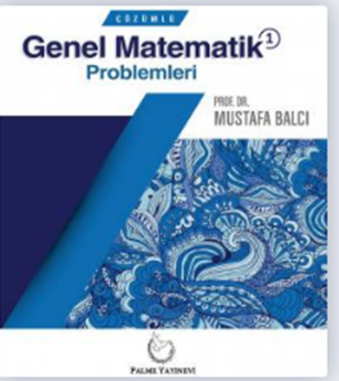 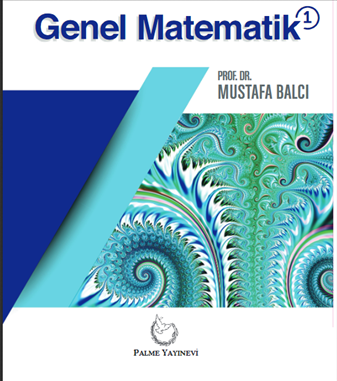 